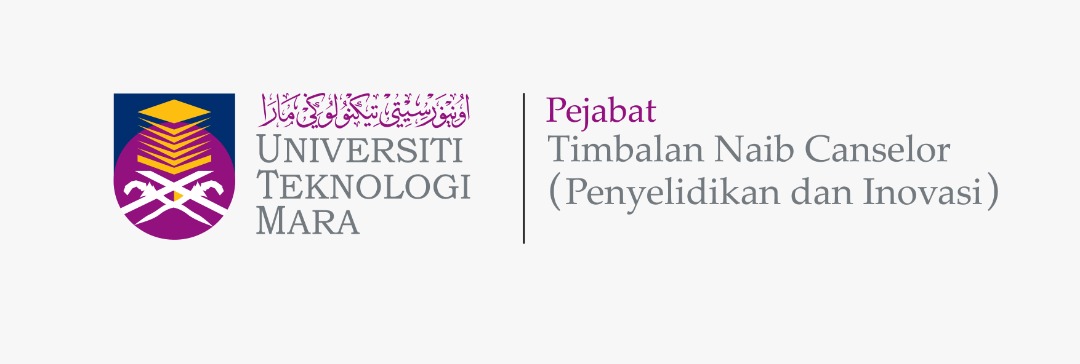 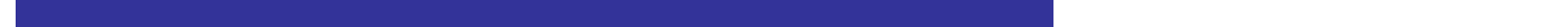 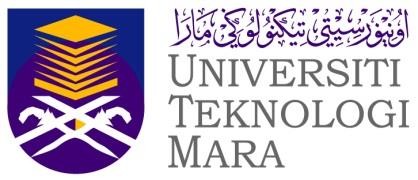 Arahan:Ketua PTJ dikehendaki mengisi Borang Pencalonan untuk Geran Penyelidik Muda Berbakat (Sila Gunakan satu borang untuk setiap pencalonan)Each PTJ is required to complete the nomination form for Young Talent Researcher Grant. (Please use one form for each nomination)Sila hantar Borang Senarai Lengkap Borang Pencalonan untuk Geran Penyelidik Muda Berbakat ke Sekretariat UPG, Pusat Pengurusan Penyelidikan (RMC), Aras 3 Bangunan Wawasan, Pejabat Timbalan Naib Canselor (Penyelidikan & Inovasi), UiTM Shah Alam.   Emel: sekretariatupg@uitm.edu.my, Tel: 03-55448255/8259Please submit a complete list of nomination forms for Young Talent Researcher Grant to secretariat Research grant acquisition unit (UPG), Research Management Centre (RMC), Level 3 Bangunan Wawasan, Office Deputy Vice Chancellor (Research & Innovation) UiTM Shah Alam. Email: sekretariatupg@uitm.edu.my, Contact No.: 03-55448255/8259Kategori: Geran Berprestij YTRP / Geran Khas YTRK (Potong mana yang tidak berkenaan)Kategori: Geran Berprestij YTRP / Geran Khas YTRK (Potong mana yang tidak berkenaan)Kategori: Geran Berprestij YTRP / Geran Khas YTRK (Potong mana yang tidak berkenaan)BILBUTIR-BUTIR PERIBADICALON1.Nama:2.Tarikh/Tempat Lahir:3.No. Pekerja:4.Jawatan Sekarang:5.Tarikh Lantikan:6.Tarikh Sah Jawatan:7.Kelulusan AkademikIjazah Kedoktoran (Bidang pengkhususan), Nama universiti dan Negara.Tarikh Penganugeraha Ijazah Kedoktoran 8.H index SCOPUS 9.Senarai geran terkini (Jika ada) sebagai Ketua Penyelidik. (Tajuk projek, kategori geran, tarikh mula – tamat dan jumlah nilai geran (RM)).1.2.3.1.2.3.10.Senarai jurnal terindeks (WoS/SCOPUS) sebagai penulis utama atau corresponding author untuk lima tahun terkini.1.2.3.4.5.6.7.1.2.3.4.5.6.7.11.Bilangan pelajar Sarjana dan Kedoktoran (Secara Penyelidikan) yang diselia sebagai penyelia utama (Jika ada). Ijazah SarjanaIjazah Kedoktoran12.Senarai jaringan kerjasama dengan salah satu (1) 100 universiti terkemuka (Top 100 Universities) sebagai Penyelidik Penghubung (Liaison Researcher)13.Ulasan/Sokongan:Dekan Fakulti/Ketua Pusat/PengarahTarikh:SENARAI SEMAK PTJ CHECKLIST BY PTJ[Sila tandakan ( √ )]:[Please tick ( √ )]:SENARAI SEMAK PTJ CHECKLIST BY PTJ[Sila tandakan ( √ )]:[Please tick ( √ )]:SENARAI SEMAK PTJ CHECKLIST BY PTJ[Sila tandakan ( √ )]:[Please tick ( √ )]:SENARAI SEMAK PTJ CHECKLIST BY PTJ[Sila tandakan ( √ )]:[Please tick ( √ )]:Bil.Senarai semakSenarai BuktiSemakan PTJGeran Berprestij (YTRP)Geran Berprestij (YTRP)Geran Berprestij (YTRP)Geran Berprestij (YTRP)1.H-Indeks (Scopus)Calon yang mempunyai sekurang-kurangnya 6 H-Indeks (Scopus)2.Rekod Geran Penyelidikan (PI)Calon mempunyai sekurang-kurangnya satu (1) geran penyelidikan sebagai Ketua Penyelidik3.Jaringan Kerjasama 100 universiti luar negara terkemuka (Top 100 International Universities)Nama universiti untuk tujuan kolaborasi oleh calon (kategori 100 universiti luar negara terkemuka) sebagai Penyelidik Penghubung (Liaison Researhcer)Geran Khas (YTRK)Geran Khas (YTRK)Geran Khas (YTRK)Geran Khas (YTRK)1.Status penamatan pengajian Ijazah KedoktoranCalon telah menamatkan pengajian Ijazah Kedoktoran dari luar negara tidak melebihi tiga (3) tahun (nama universiti & tarikh tamat pengajian)2.Jaringan Kerjasama dengan Mantan PenyeliaCalon mewujudkan jaringan kerjasama dengan mantan penyelia (sertakan surat untuk tujuan kerjasama) 